Plzeňský Prazdroj, a. s.U Prazdroje 64/7, 301 00 PlzeňE-mailwww.prazdroj.czCeník platný od 1. 10. 2022cena*cena za baleníčíslovýrobkunázev výrobkuPilsner Urquell, světlý ležákbaleníbezvč.DPHbezDPHvč. DPHDPH8941189417894259332189448894468939289395893988938420 ks / 0,5 l láhev24 ks / 0,33 l láhev6 ks / 0,33 l láhev 4 koš.8 lahví / 0,5 l multipack24 ks / 0,5 l plech.24 ks / 0,33 l plech.KEG 15 l24,7120,5822,7326,0328,8424,7126,2825,7025,1225,1229,9024,9027,5031,5034,9029,9031,8031,1030,4030,40494,21493,88545,45208,26692,23593,06788,431542,152512,40598,00597,60660,00252,00837,60717,60954,001866,003040,00Pilsner Urquell, světlý ležákPilsner Urquell, světlý ležákPilsner Urquell, světlý ležákPilsner Urquell, světlý ležákPilsner Urquell, světlý ležákPilsner Urquell, světlý ležákPilsner Urquell, světlý ležákPilsner Urquell, světlý ležákPilsner Urquell, světlý ležákKEG 30 lKEG 50 lcisterna8956089568895728955789559Excelent 11, světlý ležákExcelent 11, světlý ležákExcelent 11, světlý ležákExcelent 11, světlý ležákExcelent 11, světlý ležák20 ks / 0,5 l láhev8 lahví / 0,5 l multipack24 ks / 0,5 l plech.KEG 30 l15,6216,4318,1017,3616,7818,9019,8821,9021,0020,30312,40131,40434,381041,321677,69378,00159,00525,601260,002030,00KEG 50 l8950391604895338950989515895139220589547895499630493150931518953889539895419360990577Gambrinus Originál 10, světlé výčepní pivoGambrinus Patron 12, světlý ležákGambrinus Dry, světlé výčepní pivo20 ks / 0,5 l láhev20 ks / 0,5 l láhev20 ks / 0,5 l láhev8 lahví / 0,5 l multipack24 ks / 0,5 l plech.24 ks / 0,33 l plech.24 ks / 0,5 l plech.KEG 30 lKEG 50 lKEG 15 lKEG 30 lKEG 50 l12,3116,4512,3113,7416,4515,6218,9315,2114,6317,6016,6116,0318,3517,7714,6316,0317,7714,9019,9014,9016,6319,9018,9022,9018,4017,7021,3020,1019,4022,2021,5017,7019,4021,50246,28328,93246,28109,92394,71374,88454,21912,401462,81528,10996,691603,311100,831776,86298,00398,00298,00133,00477,60453,60549,601104,001770,00639,001206,001940,001332,002150,00Gambrinus Originál 10, světlé výčepní pivoGambrinus Originál 10, světlé výčepní pivoGambrinus Originál 10, světlé výčepní pivoGambrinus Patron 12, světlý ležákGambrinus Nepasterizovaná 10, světlé výčepní pivoGambrinus Nepasterizovaná 10, světlé výčepní pivoGambrinus Nepasterizovaná 11, světlý ležákGambrinus Nepasterizovaná 11, světlý ležákGambrinus Nepasterizovaná 11, světlý ležákGambrinus Nepasterizovaná 12, světlý ležákGambrinus Nepasterizovaná 12, světlý ležákGambrinus Nepasterizovaná 10, světlé výčepní pivoGambrinus Nepasterizovaná 11, světlý ležákGambrinus Nepasterizovaná 12, světlý ležákKEG 30 lKEG 50 lcisternacisternacisterna92145938398976995014921469216189772943659214292141897648976589767963059216689759Radegast Rázná 10, světlé výčepní pivoRadegast Ratar, světlé výčepní pivoRadegast Ryze Hořká 12, světlý ležákRadegast ROG IPA, světlé výčepní pivoRadegast Rázná 10, světlé výčepní pivoRadegast Rázná 10, světlé výčepní pivoRadegast Ryze Hořká 12, světlý ležákRadegast Ratar, světlé výčepní pivoRadegast Rázná 10, světlé výčepní pivoRadegast Rázná 10, světlé výčepní pivoRadegast Ryze Hořká 12, světlý ležákRadegast Ryze Hořká 12, světlý ležákRadegast Ryze Hořká 12, světlý ležákRadegast Ratar, světlé výčepní pivoRadegast Rázná 10, světlé výčepní pivoRadegast Ryze Hořká 12, světlý ležák20 ks / 0,5 l láhev20 ks / 0,5 l láhev20 ks / 0,5 l láhev20 ks / 0,5 l láhev8 lahví / 0,5 l multipack24 ks / 0,5 l plech.24 ks / 0,5 l plech.24 ks / 0,5 l plech.KEG 30 lKEG 50 lKEG 15 lKEG 30 lKEG 50 l13,9716,4518,9321,4015,1918,1021,4019,7515,6215,0419,4218,8418,2618,3515,0418,2616,9019,9022,9025,9018,3821,9025,9023,9018,9018,2023,5022,8022,1022,2018,2022,10279,34328,93378,51428,10121,49434,38513,72474,05937,191504,13582,641130,581826,451100,83338,00398,00458,00518,00147,00525,60621,60573,601134,001820,00705,001368,002210,001332,00KEG 30 lcisternacisterna92979945329366793681Kingswood, ciderKingswood, ciderKingswood, ciderKingswood, cider12 ks / 0,4 l nevratná láhev24 ks / 0,33 l plech.KEG 15,3 l20,5818,9317,44*16,78*24,9022,9021,10*20,30*246,94454,21667,131258,51298,80549,60807,231522,80KEG 30 l9219592196921989219993602943329433495158942529425394254Frisco Jablko a citrón, ciderFrisco Ananas a lemongrass, ciderFrisco Brusinka, ciderFrisco Lesní ovoce, ciderFrisco Spritz, ciderFrisco Mojito, ciderFrisco Bellini, ciderFrisco Strawberry daiquiri, ciderFrisco Jablko a citrón, ciderFrisco Brusinka, cider12 ks / 0,33 l nevratná láhev12 ks / 0,33 l nevratná láhev12 ks / 0,33 l nevratná láhev12 ks / 0,33 l nevratná láhev12 ks / 0,33 l nevratná láhev12 ks / 0,33 l nevratná láhev12 ks / 0,33 l nevratná láhev12 ks / 0,33 l nevratná láhev24 ks / 0,33 l plech.17,2717,2717,2717,2717,2717,2717,2717,2718,1018,1018,1020,9020,9020,9020,9020,9020,9020,9020,9021,9021,9021,90207,27207,27207,27207,27207,27207,27207,27207,27434,38434,38434,38250,80250,80250,80250,80250,80250,80250,80250,80525,60525,60525,6024 ks / 0,33 l plech.24 ks / 0,33 l plech.Frisco Lesní ovoce, cider957719498495203Viper Broskev, hard seltzerViper Limetka, hard seltzerViper Brusinka, hard seltzer12 ks / 0,33 l plech.12 ks / 0,33 l plech.12 ks / 0,33 l plech.22,2322,2322,2326,9026,9026,90266,78266,78266,78322,80322,80322,80Strana 1 / 2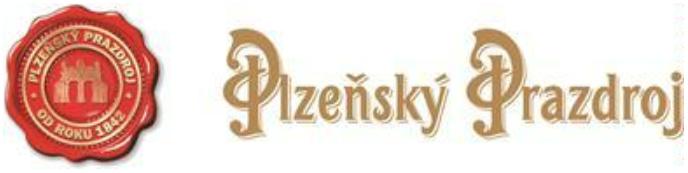 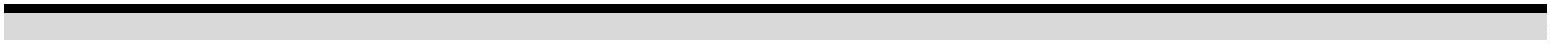 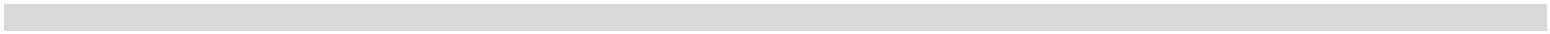 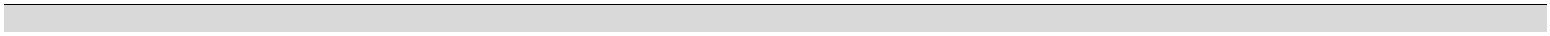 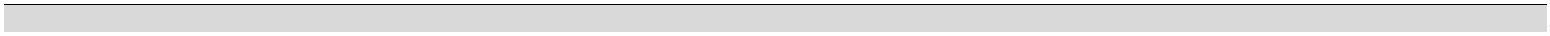 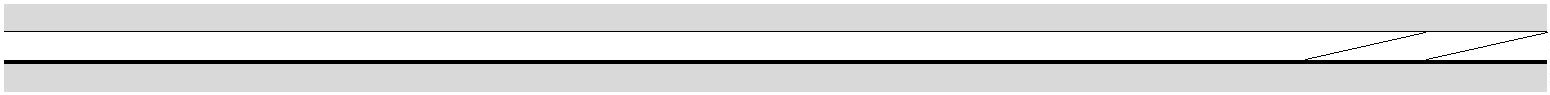 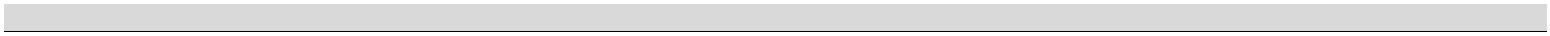 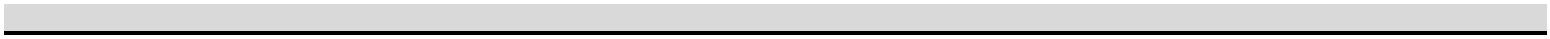 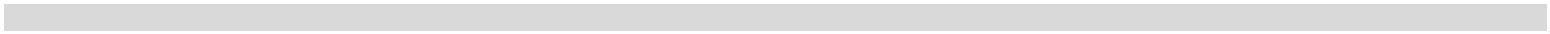 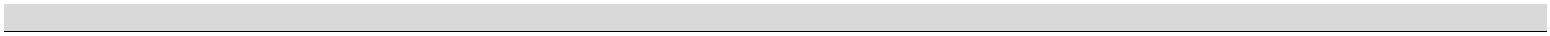 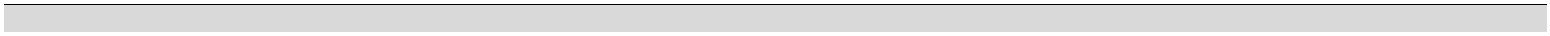 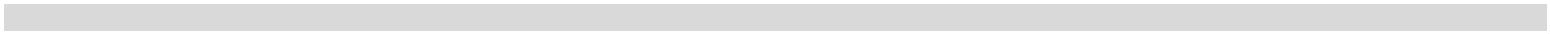 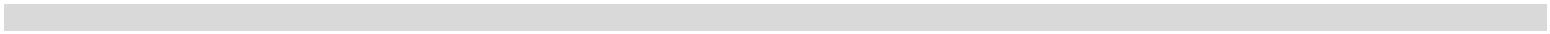 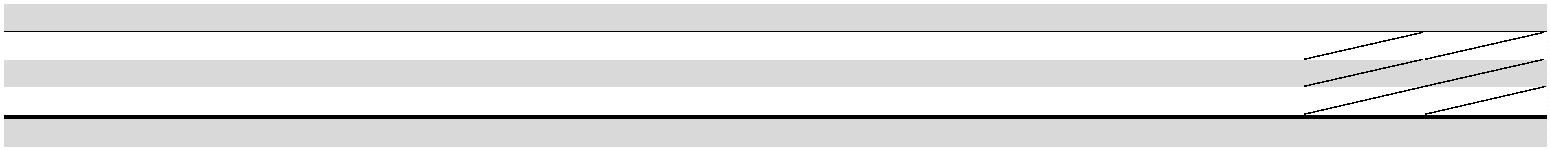 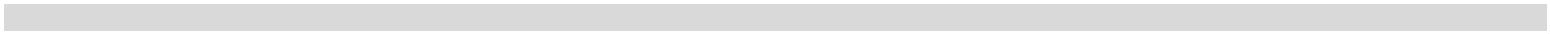 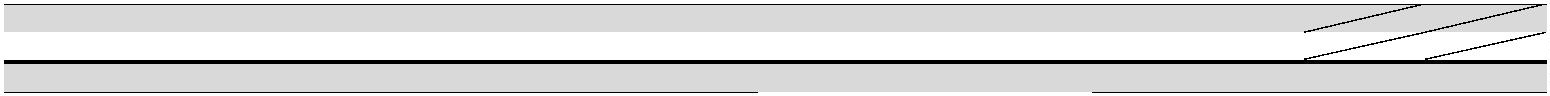 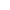 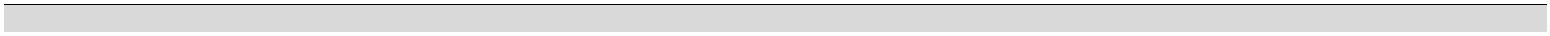 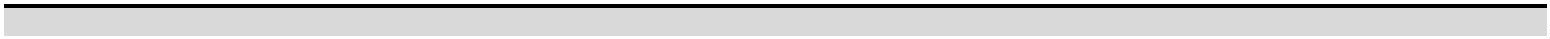 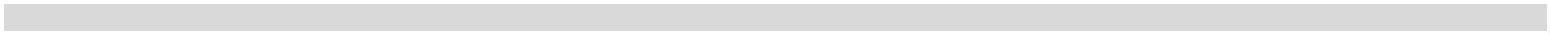 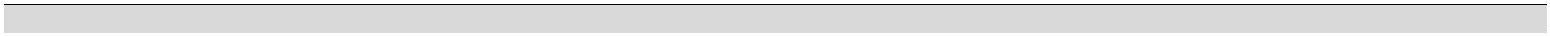 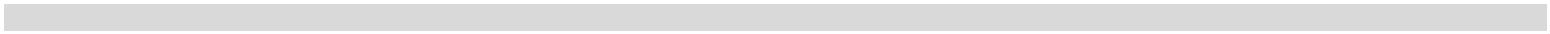 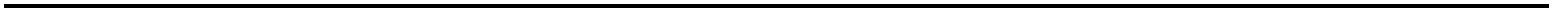 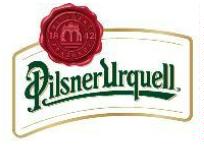 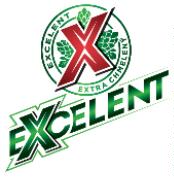 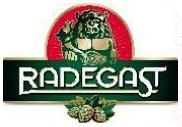 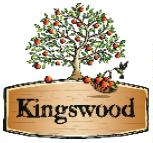 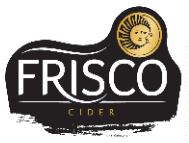 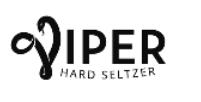 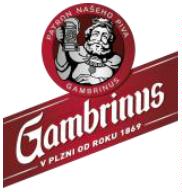 Plzeňský Prazdroj, a. s.U Prazdroje 64/7, 301 00 PlzeňE-mail: www.prazdroj.czCeník platný od 1. 10. 2022cena*bezDPHcena za baleníčíslovýrobkunázev výrobkubalenívč.DPHbezvč. DPHDPH945679465891249930558987794566946569456594654937198988094568945699630894665946669307093069898708987294721Velkopopovický Kozel 10, světlé výčepní pivoVelkopopovický Kozel 11, světlý ležákVelkopopovický Kozel Řezaný 11, řezaný ležákKozel Mistrův ležák, světlý ležákVelkopopovický Kozel Černý, tmavé výčepní pivoVelkopopovický Kozel 10, světlé výčepní pivoVelkopopovický Kozel 11, světlý ležákVelkopopovický Kozel 10, světlé výčepní pivoVelkopopovický Kozel 11, světlý ležákKozel Mistrův ležák, světlý ležákVelkopopovický Kozel Černý, tmavé výčepní pivoVelkopopovický Kozel 10, světlé výčepní pivoVelkopopovický Kozel 10, světlé výčepní pivoVelkopopovický Kozel 11, světlý ležákVelkopopovický Kozel 11, světlý ležákVelkopopovický Kozel 11, světlý ležákKozel Mistrův ležák, světlý ležák20 ks / 0,5 l láhev20 ks / 0,5 l láhev20 ks / 0,5 l láhev20 ks / 0,5 l láhev20 ks / 0,5 l láhev8 lahví / 0,5 l multipack8 lahví / 0,5 l multipack24 ks / 0,5 l plech.24 ks / 0,5 l plech.24 ks / 0,5 l plech.24 ks / 0,5 l plech.KEG 30 lKEG 50 lKEG 15 lKEG 30 lKEG 50 lKEG 30 lKEG 50 lKEG 15 lKEG 30 l13,1415,6215,6216,4515,6214,3616,5317,2718,9319,7518,9313,9713,3916,6915,7015,1217,6917,1116,4515,8715,1215,9018,9018,9019,9018,9017,3820,0020,9022,9023,9022,9016,90262,81312,40312,40328,93312,40114,88132,23414,55454,21474,05454,21318,00378,00378,00398,00378,00139,00160,00501,60549,60573,60549,60838,02 1014,0016,20 1338,84 1620,0020,2019,0018,30 1512,40 1830,0021,40 1061,16 1284,0020,70 1710,74 2070,0019,9019,2018,30500,83942,15 1140,00606,00Kozel Mistrův ležák, světlý ležákVelkopopovický Kozel Černý, tmavé výčepní pivoVelkopopovický Kozel Černý, tmavé výčepní pivoVelkopopovický Kozel 11, světlý ležák493,39952,07 1152,00597,00cisterna999999999999999999999999999573857411503143658675975597859505742574057303102589859696074585160714062570259715974597257395735598560015990Birell, světlé nealkoholické pivoBirell, světlé nealkoholické pivo20 ks / 0,5 l láhev24 ks / 0,33 l láhev20 ks / 0,5 l láhev24 ks / 0,33 l láhev20 ks / 0,5 l láhev20 ks / 0,5 l láhev20 ks / 0,5 l láhev24 ks / 0,33 l láhev8 lahví / 0,5 l multipack24 ks / 0,5 l plech.24 ks / 0,33 l plech.24 ks / 0,5 l plech.24 ks / 0,5 l plech.24 ks / 0,5 l plech.24 ks / 0,5 l plech.24 ks / 0,5 l plech.24 ks / 0,5 l plech.24 ks / 0,5 l plech.24 ks / 0,5 l plech.24 ks / 0,5 l plech.24 ks / 0,5 l plech.24 ks / 0,5 l plech.KEG 15 l15,5713,8315,5713,8315,5718,1718,1713,4816,2019,9118,1719,9119,9119,9119,9119,9119,9119,9119,9119,9119,9119,9116,0015,3917,1316,5215,9120,26*9,0117,9015,9017,9015,9017,9020,9020,9015,5018,6322,9020,9022,9022,9022,9022,9022,9022,9022,9022,9022,9022,9022,9018,4017,7019,7019,00311,30331,83311,30331,83311,30363,48363,48323,48129,57477,91436,17477,91477,91477,91477,91477,91477,91477,91477,91477,91477,91477,91480,00358,00381,60358,00381,60358,00418,00418,00372,00149,00549,60501,60549,60549,60549,60549,60549,60549,60549,60549,60549,60549,60549,60552,00Birell Polotmavý, polotmavé nealkoholické pivoBirell Polotmavý, polotmavé nealkoholické pivoBirell Zelený Ječmen, světlé nealk. ochucené pivoBirell stylu IPA, nealkoholické pivoBirell Za studena chmelený, nealkoholické pivoBirell Pomelo & Grep, míchaný nápoj z nealk. pivaBirell, světlé nealkoholické pivoBirell, světlé nealkoholické pivoBirell, světlé nealkoholické pivoBirell Polotmavý, polotmavé nealkoholické pivoBirell Zelený Ječmen, světlé nealk. ochucené pivoBirell Pomelo & Grep, míchaný nápoj z nealk. pivaBirell Limetka & Malina, míchaný nápoj z nealk. pivaBirell Hrozno, míchaný nápoj z nealk. pivaBirell Polotmavý - Citrón, míchaný nápoj z nealk. polotmavého pivaBirell Červený pomeranč, míchaný nápoj z nealk. polotmavého pivaBirell Citrón & Máta, míchaný nápoj z nealk. pivaBirell Malina, míchaný nápoj z nealk. pivaBirell Višeň & Ostružina, míchaný nápoj z nealk. pivaBirell Bezový květ, míchaný nápoj z nealk. pivaBirell, světlé nealkoholické pivoBirell, světlé nealkoholické pivoKEG 30 lKEG 15 lKEG 30 lKEG 50 l923,48 1062,00513,91 591,00991,30 1140,0018,30 1591,30 1830,00Birell Pomelo & Grep, míchaný nápoj z nealk. pivaBirell Pomelo & Grep, míchaný nápoj z nealk. pivaBirell Pomelo & Grep, míchaný nápoj z nealk. pivaMaster Tmavý 18, tmavé speciální pivo919609212889581KEG 15 l24,52*10,909,90759,92180,17163,64919,50218,00198,00Primus, světlé výčepní pivoKlasik, světlé výčepní pivo20 ks / 0,5 l láhev20 ks / 0,5 l láhev8,189936913690SWIST Cola, nealkoholický nápojSWIST Malina, nealkoholický nápojKEG 50 lKEG 50 l8,438,439,709,70843,48843,48970,00970,00Zálohy na obaly:láhvepřepravkyKEG 15 l, 30 l, 50 lpalety1 ks / 3 Kč1 ks / 100 Kč1 ks / 1 000 Kč1 ks / 250 Kč*cena: láhev, plech – cena za 1 kus; KEG Master a Kingswood – cena za 0,4 l; KEG, cisterna ostatní značky – cena za 0,5 lDPH: Birell a SWIST – 15 %; ostatní značky – 21 %Na faktuře bude uvedena cena za balení, cena za jednotku je pouze orientační přepočet.O dostupnosti novinek bude PPAS informovat.Strana 2 / 2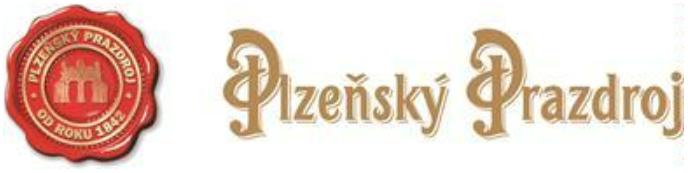 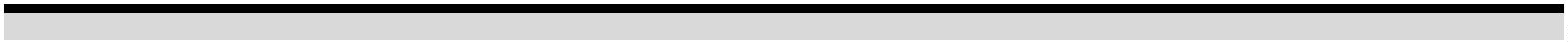 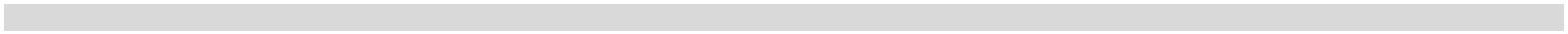 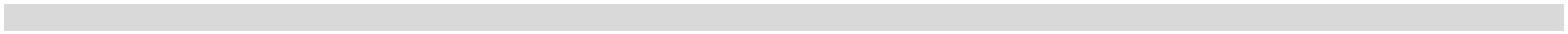 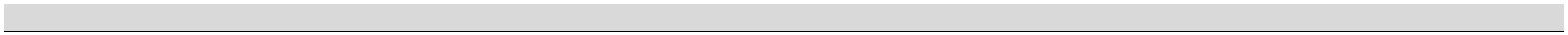 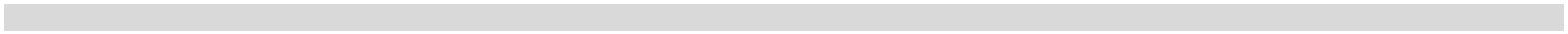 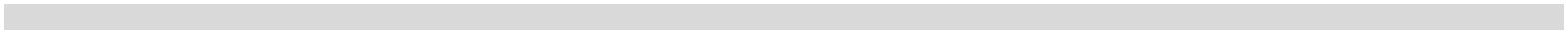 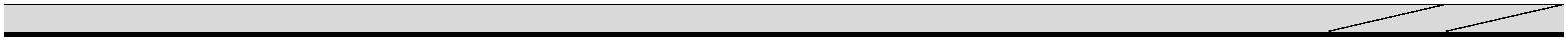 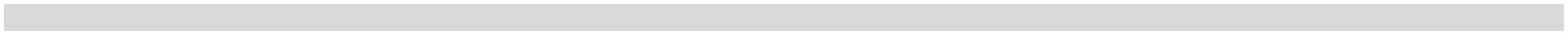 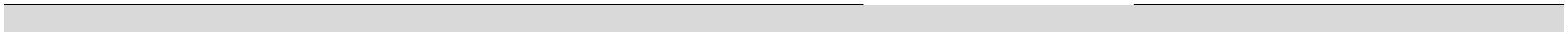 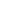 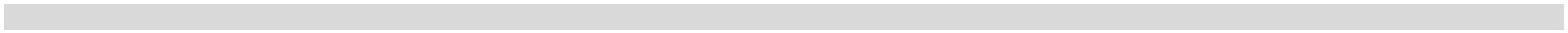 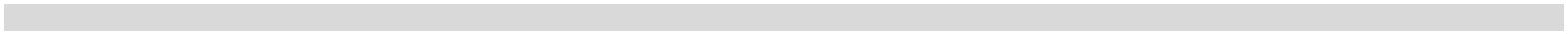 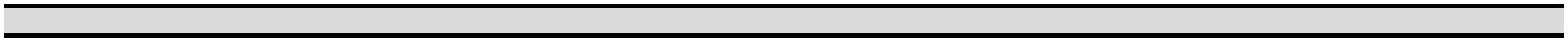 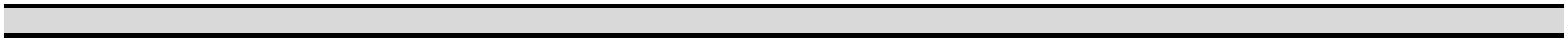 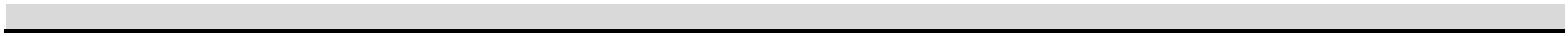 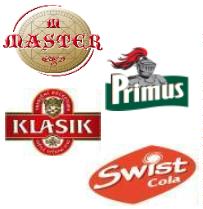 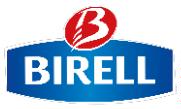 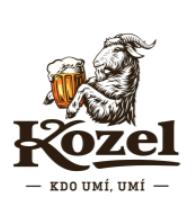 